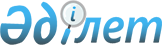 Қазақстан Республикасы Үкіметінің 1999 жылғы 12 сәуірдегі N 405 және 1999 жылғы 27 мамырдағы N 659 қаулыларына толықтыру мен өзгерістер енгізу туралыҚазақстан Республикасы Үкіметінің қаулысы 2001 жылғы 24 желтоқсан N 1681     Қазақстан Республикасының Үкіметі қаулы етеді:     1. Қазақстан Республикасы Үкіметінің кейбір шешімдеріне мынадай толықтыру мен өзгерістер енгізілсін:     1) "Акциялардың мемлекеттік пакеттеріне мемлекеттік меншіктің түрлері және ұйымдарға қатысудың мемлекеттік үлестері туралы" Қазақстан Республикасы Үкіметінің 1999 жылғы 12 сәуірдегі N 405  P990405_  қаулысына (Қазақстан Республикасының ПҮКЖ-ы, 1999 ж., N 13, 124-құжат):     көрсетілген қаулыға 1-қосымшада:     "Қарағанды облысы" деген бөлім:     мынадай мазмұндағы реттік нөмірі 751-1-жолмен толықтырылсын:     "751-1 КРГ-000154 "Жеңіс" ААҚ";     көрсетілген қаулыға 2-қосымшада:     "Қарағанды облысы" деген бөлімде:     реттік нөмірі 213-жол алынып тасталсын;     2) "Республикалық меншіктегі ұйымдар акцияларының мемлекеттік пакеттері мен үлестеріне иелік ету және пайдалану жөніндегі құқықтарды беру туралы" Қазақстан Республикасы Үкіметінің 1999 жылғы 27 мамырдағы N 659  P990659_  қаулысына:     Иелік ету және пайдалану құқығы салалық министрліктерге, өзге де мемлекеттік органдарға берілетін республикалық меншік ұйымдарындағы акциялардың мемлекеттік пакеттерінің және қатысудың мемлекеттік үлестерін тізбесінде:     "Қазақстан Республикасы Ауыл шаруашылығы министрлігіне" деген бөлімде:     реттік нөмірі 190-жол алынып тасталсын.     2. Осы қаулы қол қойылған күнінен бастап күшіне енеді.     Қазақстан Республикасының        Премьер-МинистріМамандар:     Багарова Ж.А.,     Қасымбеков Б.А.     
					© 2012. Қазақстан Республикасы Әділет министрлігінің «Қазақстан Республикасының Заңнама және құқықтық ақпарат институты» ШЖҚ РМК
				